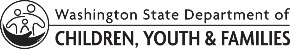 LICENSING DIVISION (LD)File Checklist (Kinship License)LICENSING DIVISION (LD)File Checklist (Kinship License)LICENSING DIVISION (LD)File Checklist (Kinship License)LICENSING DIVISION (LD)File Checklist (Kinship License)APPLICANT / PROVIDER NAMEAPPLICANT / PROVIDER NAMEAPPLICANT / PROVIDER NAMEPROVIDER NUMBERPROVIDER NUMBERADDRESSADDRESSCITYSTATE, WAZIP CODEI have verified the following requirements:I have verified the following requirements:I have verified the following requirements:I have verified the following requirements:I have verified the following requirements:TB screening (including negative TB test or documentation from a licensed medical provider where indicated) for all adults in home.TB screening (including negative TB test or documentation from a licensed medical provider where indicated) for all adults in home.TB screening (including negative TB test or documentation from a licensed medical provider where indicated) for all adults in home.Yes	N/A	Waiver	Non-Safety Exemption	Yes	N/A	Waiver	Non-Safety Exemption	Vaccine Exemption (DCYF 15-455) verified for all child household members needing a vaccine exemption.Vaccine Exemption (DCYF 15-455) verified for all child household members needing a vaccine exemption.Vaccine Exemption (DCYF 15-455) verified for all child household members needing a vaccine exemption.Yes	N/A	Waiver	Non-Safety Exemption	Yes	N/A	Waiver	Non-Safety Exemption	Pertussis vaccine (per agreement) and/or Vaccine Exemption (DCYF 15-455) verified for all adult household members (if caring for children under the age of 2 years or medically fragile children).Pertussis vaccine (per agreement) and/or Vaccine Exemption (DCYF 15-455) verified for all adult household members (if caring for children under the age of 2 years or medically fragile children).Pertussis vaccine (per agreement) and/or Vaccine Exemption (DCYF 15-455) verified for all adult household members (if caring for children under the age of 2 years or medically fragile children).Yes	N/A	Waiver	Non-Safety Exemption	Yes	N/A	Waiver	Non-Safety Exemption	Influenza vaccine (per agreement) and/or Vaccine Exemption (DCYF 15-455) verified for all household members.Influenza vaccine (per agreement) and/or Vaccine Exemption (DCYF 15-455) verified for all household members.Influenza vaccine (per agreement) and/or Vaccine Exemption (DCYF 15-455) verified for all household members.Yes	N/A	Waiver	Non-Safety Exemption	Yes	N/A	Waiver	Non-Safety Exemption	Cleared well test for private water.Cleared well test for private water.Cleared well test for private water.Yes	N/A	Waiver	Non-Safety Exemption	Compliance Agreement Yes	N/A	Waiver	Non-Safety Exemption	Compliance Agreement This home meets the ICWA/WICWA definition of an Indian Foster Home (verification uploaded).This home meets the ICWA/WICWA definition of an Indian Foster Home (verification uploaded).This home meets the ICWA/WICWA definition of an Indian Foster Home (verification uploaded).Yes	N/A	Yes	N/A	All applicants were provided an opportunity to review the Notice of Nondiscrimination publication (HR_0012).All applicants were provided an opportunity to review the Notice of Nondiscrimination publication (HR_0012).All applicants were provided an opportunity to review the Notice of Nondiscrimination publication (HR_0012).Yes	Other	 _____Yes	Other	 _____Background check completed for all household members ages 16 & 17. Background check completed for all household members ages 16 & 17. Background check completed for all household members ages 16 & 17. Yes	N/A	 Yes	N/A	 FamLink check completed for all household members under the age of 18. FamLink check completed for all household members under the age of 18. FamLink check completed for all household members under the age of 18. Yes	N/A	 Yes	N/A	 Open investigations.Open investigations.Open investigations.None	Other	 _____None	Other	 _____Pending Compliance Agreements (DCYF 10-248)Pending Compliance Agreements (DCYF 10-248)Pending Compliance Agreements (DCYF 10-248)None	Provider agrees to sign a Compliance Agreement related to  _____None	Provider agrees to sign a Compliance Agreement related to  _____This home study includes adoption.This home study includes adoption.This home study includes adoption.Yes	No	N/A	Yes	No	N/A	I have verified the following adoption requirements:I have verified the following adoption requirements:I have verified the following adoption requirements:I have verified the following adoption requirements:I have verified the following adoption requirements:Marriage and/or divorce decrees and/or death certificates.Marriage and/or divorce decrees and/or death certificates.Marriage and/or divorce decrees and/or death certificates.Yes	N/A	Yes	N/A	Income verification.Income verification.Income verification.Yes	N/A	Yes	N/A	Applicant Medical Report (DCYF 13-001) completed by medical provider.Applicant Medical Report (DCYF 13-001) completed by medical provider.Applicant Medical Report (DCYF 13-001) completed by medical provider.Yes	N/A	Yes	N/A	Additional CommentsAdditional CommentsAdditional CommentsAdditional CommentsAdditional CommentsLD/CPA Staff SignaturesLD/CPA Staff SignaturesLD/CPA STAFF NAMELD/CPA SUPERVISOR NAMELD/CPA STAFF SIGNATURE	DATELD/CPA SUPERVISOR SIGNATURE	DATE